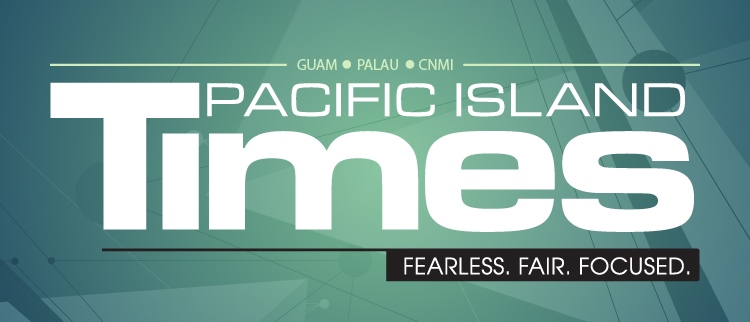 YES, I’d like my Pacific Island Times delivered to my doorstep.SUBSCRIPTION FORMRegular Subscription for one year (12 issues) = $25.00Gift Subscription for one year (12 issues) = $25.00Name ________________________________________Mailing Address_________________________________Phone ______________ Email:____________________Make check payable to PACIFIC ISLAND TIMESSend this form and check to:PO BOX 11647 Tamuning GU 96931Telephone: 671-929 4210Email: pacificislandtimes@gmail.com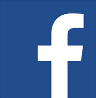 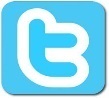 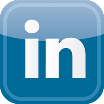 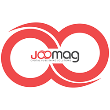 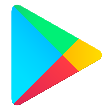 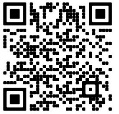 